PRZYPOMNIENIE DLA PRZEDSIĘBIORCÓW O OBOWIĄZKU ZAWARCIA UMOWY NA ODBIÓR ODPADÓW KOMUNALNYCH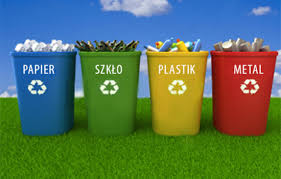 Urząd Gminy w Grucie przypomina o obowiązku zawarcia przez właścicieli nieruchomości, na których nie zamieszkują mieszkańcy, a powstają odpady komunalne, indywidualnych umów cywilno-prawnych na odbiór i zagospodarowanie odpadów komunalnych z przedsiębiorcą wpisanym do gminnego rejestru działalności regulowanej.
Powyższy obowiązek dotyczy każdego podmiotu prowadzącego działalność gospodarczą w wyniku której powstają odpady komunalne. Dotyczy to: sklepów, lokali gastronomicznych, banków, poczty, rzemiosła, wszystkich innych jednostek usługowych, organizacyjnych, obiektów produkcyjnych, zakładów usługowych i handlowych.Niedopuszczalnym jest mieszanie odpadów komunalnych z gospodarstwa domowego
z odpadami komunalnymi z działalności gospodarczej.W sytuacji, gdy nieruchomość posiada dwie części tj. przeznaczoną na cele mieszkaniowe oraz przeznaczoną na działalność gospodarczą, właściciele nieruchomości powinni:uiszczać do gminy opłatę za gospodarowanie odpadami komunalnymi – za część dotyczącą nieruchomości zamieszkałej, zgodnie ze złożoną deklaracją;zawrzeć dodatkową umowę na odbiór odpadów komunalnych z podmiotem uprawnionym – na część nieruchomości niezamieszkałej (na której prowadzona jest działalność gospodarcza), a w przypadku, gdy część niezamieszkała jest wynajmowana, obowiązek zawarcia umowy na odbiór odpadów spoczywa na właścicielu lokalu, chyba że zapisy umowy najmu lokalu stanowią inaczej.Zgodnie z art. 6 ust. 1 pkt 2 ustawy z dnia 13 września 1996 r. o utrzymaniu czystości
i porządku w gminach (t.j. Dz. U. z 2021 r., poz. 888) właściciele nieruchomości niezamieszkałych zobowiązani są do udokumentowania posiadania umowy na korzystanie z usług w zakresie odbierania odpadów komunalnych poprzez okazanie takich umów i dowodów uiszczania opłat za te usługi.Brak posiadania aktualnych umów na odbiór odpadów komunalnych, skutkować może:nałożeniem kary grzywny na podstawie art. 10 ust. 2 ustawy z dnia 13 września 1996 r. o utrzymaniu czystości i porządku w gminach (t.j. Dz. U. z 2022 r., poz. 1297);wszczęciem postępowania nakazującego wykonanie tego obowiązku decyzją administracyjną, na podstawie art. 5 ust. 7 ustawy z dnia 13 września 1996 r. o utrzymaniu czystości i porządku w gminach (t.j. Dz. U. z 2022 r., poz. 1297).